OUR : To ensure the provision of high quality services in our communities of Yatton and ClaverhamYatton Parish Council Community Infrastructure Levy Financial Report 2019-20Town and Parish Councils are required under Regulation 62A of the Community Infrastructure Regulations to report on the income and expenditure of CIL funds received in each financial year.Community Infrastructure Levy Balance at March 31st 2019 - £1,710.97The balance at March 31st 2019 was placed in an Ear Marked Reserve andmust be spent by 17th April 2024. SPENT 2019-20.Community Infrastructure Levy 2019-20 Received –          1st April 2019 – 30th Sept 2019   £49,324.82 received 1/11/2019     (£48,287.08 from Titan Ladders£1,037.74 from 17, High St Yatton)Oct 1st 2019 – March 31st 2020£1,780.56 from 17, High St Yatton.Received 20/4/2020                                                                                                                                          Total Received: £51,105.38Community Infrastructure Levy Expenditure 2019-20 Chestnut Park Notice Board £2,131.49Community Infrastructure Levy Balance for 2019-20 - £48,973.89The balance at March 31st 2020 was placed in an Ear Marked Reserve.£50,684.86 must be spent by 31st March 2025.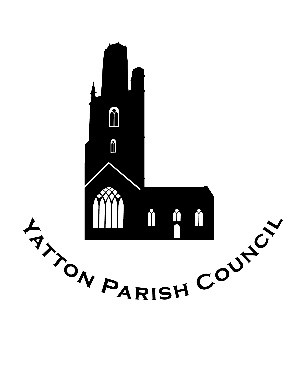 Yatton Parish CouncilHangstones PavilionStowey RoadYattonBS49 4HSTel: 01934 838971Email: clerk@yatton-pc.gov.uk 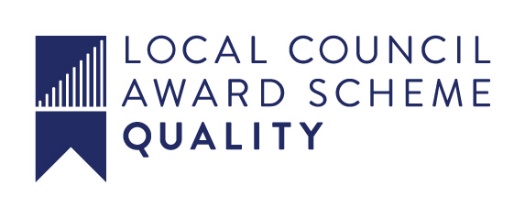 